Петрова Тамара Александровна     Родилась 19 мая 1957 года в селе Бродокалмак Красноармейского района Челябинской области. Место жительства Челябинская область, Еткульский район, с.Каратабан; образование высшее профессиональное; депутат Собрания депутатов Еткульского муниципального района четвертого созыва; член  Политической партии  “ЕДИНАЯ РОССИЯ”; выдвинута в порядке самовыдвижения.Окончила в 1978 году Челябинский государственный педагогический институт по специальности «учитель математики».С 1978 по 1980 год работала учителем математики в г. Бакал Саткинского района, с 1981 по 1984 год – воспитатель, заведующая детским садом с. Каратабан, с 1984 года – учитель, организатор внеклассной и внешкольной работы, директор МОУ Каратабанская средняя школа.Награждена Почетной грамотой Министерства образования РСФСР, Благодарственным письмом Законодательного Собрания Челябинской области, медалью Росвоенцентра при Правительстве РФ «Патриот России». 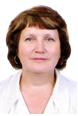 